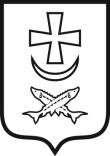 Азовская городская думаСЕДЬМОГО созыварешение31.01.2024                                             № 246О внесении изменений в решениеАзовской городской Думыот 25.11.2020 № 85 В соответствии со статьей 45.1 Федерального закона от 06.10.2003                 № 131-ФЗ «Об общих принципах организации местного самоуправления в Российской Федерации», статьей 5 Федерального закона от 24.11.1996 № 132-ФЗ «Об основах туристской деятельности в Российской Федерации», Уставом муниципального образования «Город Азов», утвержденного решением Азовской городской Думы от 17.04.2013 № 236, Регламентом  Азовской городской Думы, утвержденного решением Азовской городской думы 26.09.2014  № 358, во исполнение протеста Азовской межрайонной прокуратуры от 13.06.2023                  № 07-22/Прдп 158-23-20600011 на п.10.9.2, 10.9.3, 10.9.5, 10.9.12 Правил благоустройства и санитарного содержания территории муниципального образования «Город Азов», утвержденных решением Азовской городской думы от 25.11.2020 № 85 Азовская городская ДумаРЕШИЛА:1. Внести в Правила благоустройства и санитарного содержания территории муниципального образования «Город Азов», утвержденные решением Азовской городской Думы от 25.11.2020 № 85, следующие изменения:Статью 1.3. Основные понятия и термины главы 1. Общие положения дополнить пунктами 1.3.117.1. и 1.3.117.2. следующего содержания:«1.3.117.1 Пляж - участок побережья естественного или искусственного водоема с прибрежными водами (акваторией), оборудованный и пригодный для организованного отдыха, купания и приема оздоровительных и профилактических процедур.«1.3.117.2. Водопользователь - физическое или юридическое лицо, использующее водный объект для любых нужд.». 1.2. В статье 10.9. Содержание пляжей главы 10. Благоустройство территорий рекреационного назначения:1.2.1. Пункт 10.9.2. изложить в новой редакции:«10.9.2. Территории пляжей должны быть оснащены согласно требованиям, предъявляемым к оснащению пляжей в зависимости от присвоенной пляжу категории, установленной в соответствии с требованиями Федерального закона от 24.11.1996 № 132-ФЗ «Об основах туристской деятельности в Российской Федерации», а также с приложением 5 к Приказу Федерального агентства по туризму от 08.09.2020 № 287-Пр-20 «Об утверждении Правил классификации горнолыжных трасс, классификации пляжей».». 1.2.2. Пункт 10.9.3 признать утратившим силу. 1.2.3. Пункт 10.9.5. изложить в новой редакции:«10.9.5. Урны необходимо располагать на расстоянии 3 – 5 м от полосы зеленых насаждений и не менее 10 м от уреза воды. Урны должны быть расставлены из расчета не менее одной урны на 1600 кв. м территории пляжа.  Расстояние между установленными урнами не должно превышать 100 м. Урны очищаются от мусора ежедневно. Запрещается переполнение урн.». 1.2.4. Пункт 10.9.6. изложить в новой редакции:«10.9.6. Контейнеры для сбора отходов следует устанавливать из расчета один контейнер на 4000 кв. м площади пляжа. Контейнеры должны иметь крышки, исключающие разброс мусора ветром, птицами и т.д. Запрещается переполнение контейнеров.Расстояние от контейнерной площадки до уреза воды должно составлять не менее 50 м.График вывоза ТКО с контейнерной площадки должен соблюдается региональным оператором, согласно заключенному договору с   водопользователем и (или) хозяйствующим субъектом, в соответствии с пунктом 7.2.8. статьи 7.2. и статьей 7.3. настоящих Правил, а также требованиям СанПиН 2.1.3684-21, утвержденным Постановлением Главного государственного санитарного врача РФ от 28.01.2021 № 3 «Об утверждении санитарных правил и норм СанПиН 2.1.3684-21 «Санитарно-эпидемиологические требования к содержанию территорий городских и сельских поселений, к водным объектам, питьевой воде и питьевому водоснабжению, атмосферному воздуху, почвам, жилым помещениям, эксплуатации производственных, общественных помещений, организации и проведению санитарно-противоэпидемических (профилактических) мероприятий».».1.2.5. Пункт 10.9.11. изложить в новой редакции:«10.9.11. В местах, предназначенных для купания, категорически запрещается: выгуливание и купание собак, устройство игровых городков, аттракционов, а также использование пляжа для забора воды, стирки белья, водопоя домашних животных.».1.2.6. Пункт 10.9.12. изложить в новой редакции:«10.9.12. Исполнение требований к содержанию пляжей возлагается на Администрацию города Азова или водопользователей в соответствии с договором водопользования. Контроль за безопасностью на территории пляжа осуществляет Администрация города Азова».1.2.7. Дополнить пунктом 10.9.13 следующего содержания:«10.9.13. В целях проведения работ по очистке территории пляжа и поддержки его в удовлетворительном санитарном состоянии, требующих определенных финансовых затрат, водопользователь может взимать плату за услуги, оказываемые на территории пляжа.».1.2.8. Дополнить пунктом 10.9.14 следующего содержания:«10.9.14. Оборудование участков акватории для купания детей и лиц не умеющих плавать, в том числе с местами обучения плаванию, должно быть с глубинами не более 1,2-1,3 м.».2. Настоящее решение вступает в силу со дня его официального опубликования.Председатель Азовской городской Думы -глава города Азова                                                                          Е.В. Карасев                                     ВерноНачальник организационно-контрольного отделаАзовской городской Думы					   		  Н. В. ГоловинаРешение вносит:глава Администрации города Азова